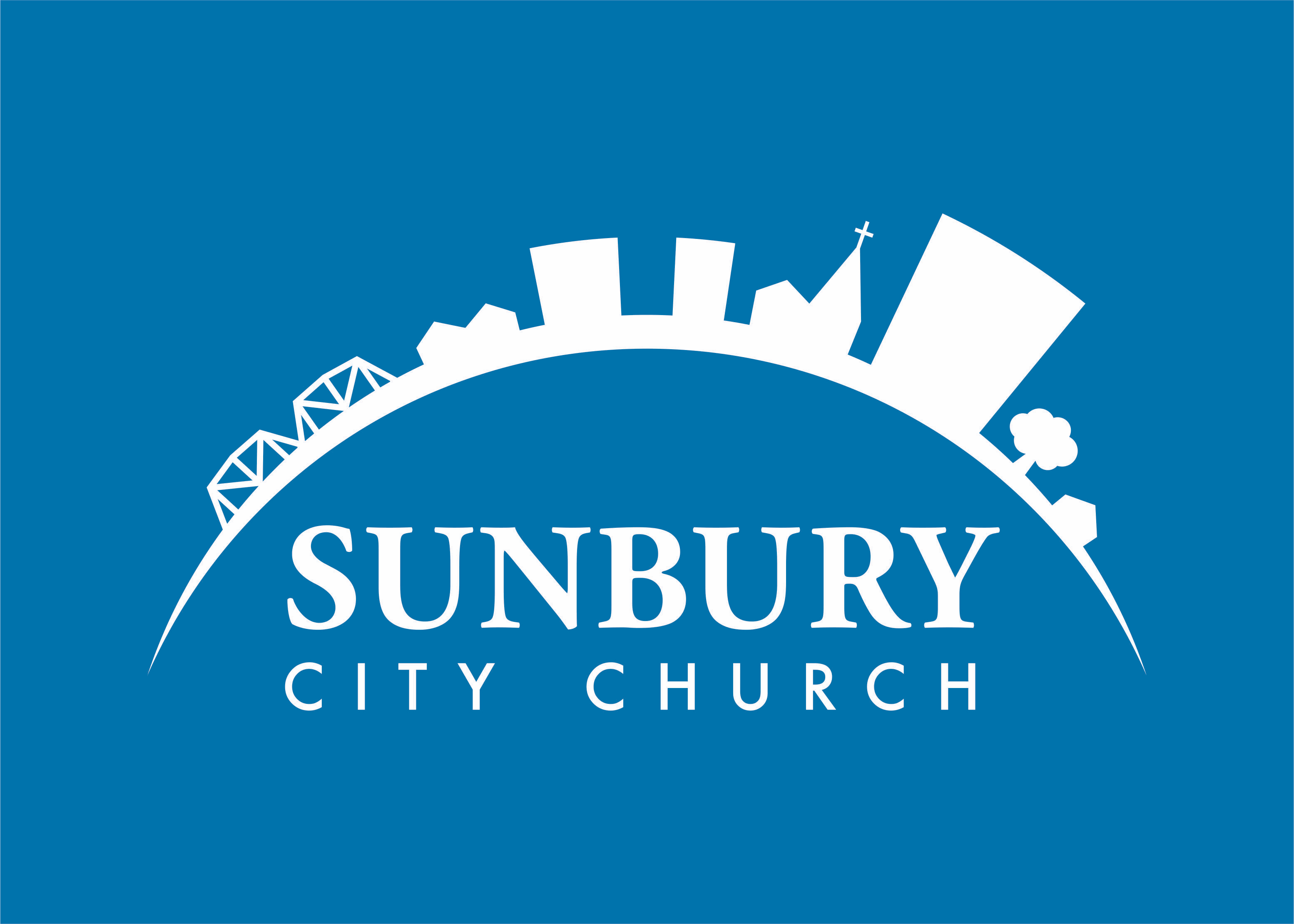 Welcome to Sunbury City Church
Order of Service	Welcome & Announcements      	Silent Preparation(time to prepare your heart to hear from God as we gather)	Prayer of Praise	 	Call to Worship				                  Psalm 106:1	Song of Preparation		    		           You are My King	Scripture Reading				        Exodus 35:30-36:7	Pastoral Prayer 	Sermon					            Romans 12:3-13	Silent Reflection	  (you can pick up your kids from our KidSpace program)			Offering	      (you can give in the offering box or via online: see back cover)	Songs of Response		              How Deep the Fathers Love        My Heart is Yours          Come Behold the Wondrous MysteryBenediction				            	  Proverbs 21:28Service Leader: Chapin Jones	         Preacher: Derek Van RulerWorship Leader: Nic Faust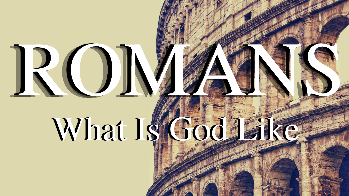 God’s Corporate PeopleRomans 12:3-13September 25th, 2022Main Point: God’s comprehensive ____________ must permeate God’s corporate people.  1) God’s _____________________________ love2) God’s corporate people must love with their __________________3) God’s corporate people must love with their __________________4) God’s corporate people must love with their __________________God’s Corporate PeopleRomans 12:3-13September 25th, 2022Main Point: God’s comprehensive ____________ must permeate God’s corporate people.  1) God’s _____________________________ love2) God’s corporate people must love with their __________________3) God’s corporate people must love with their __________________4) God’s corporate people must love with their __________________